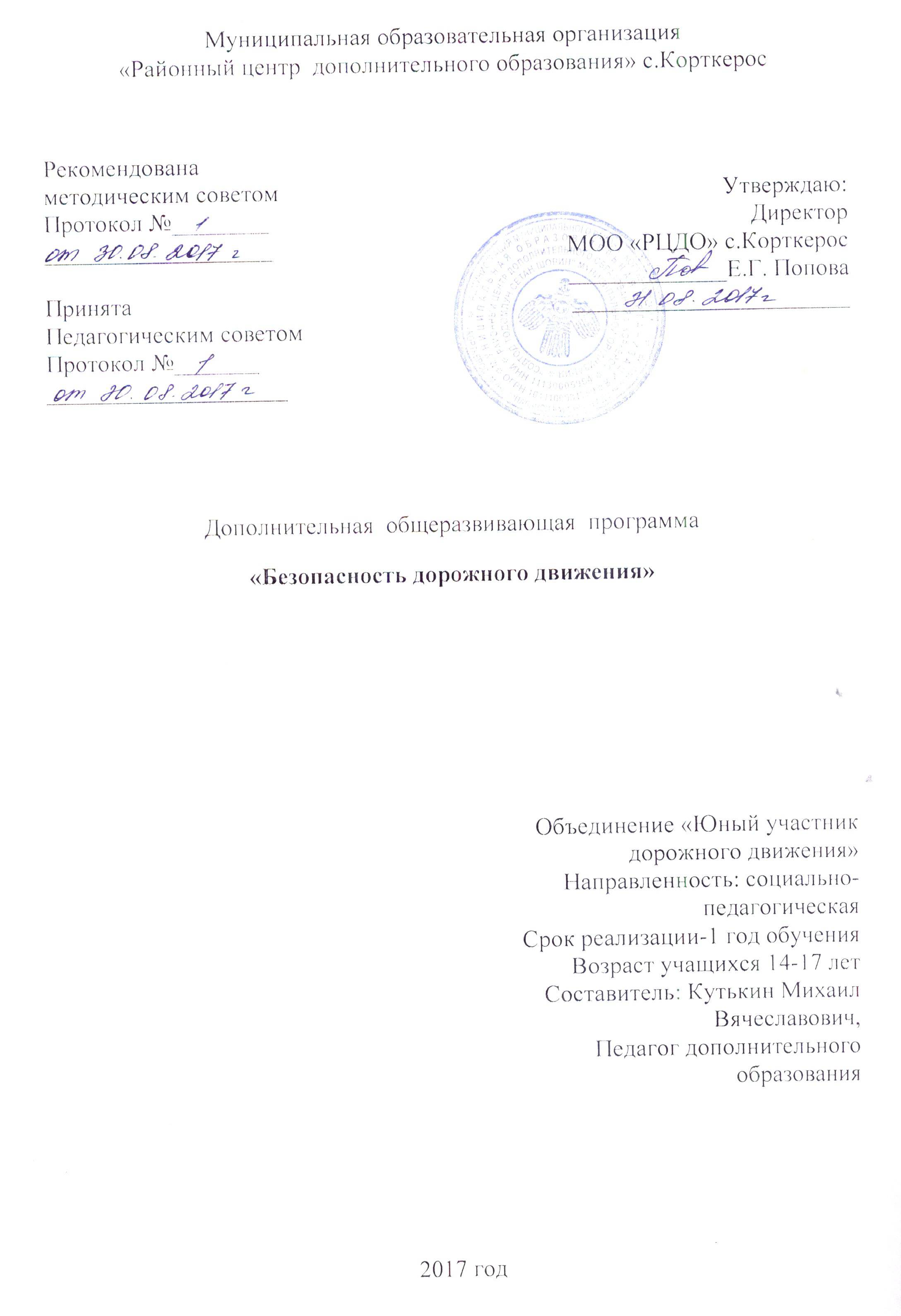 Муниципальная образовательная организация«Районный центр  дополнительного образования» с.КорткеросРекомендована                                                                      методическим советом                                                     Протокол №________                                                     ___________________                                           ПринятаПедагогическим советомПротокол №___________________________Утверждаю:                              Директор МОО «РЦДО» с.Корткерос        _____________Е.Г. Попова_______________________Дополнительная  общеразвивающая  программа«Безопасность дорожного движения»                                                                          Объединение «Юный участник дорожного движения»                                                                          Направленность: социально-педагогическая                                                                               Срок реализации-1 год обучения                                                                          Возраст учащихся 14-17 лет                                                                          Составитель: Кутькин Михаил Вячеславович,                                                                          Педагог дополнительного образования   2017 годПояснительная запискаКонцепция, актуальность, педагогическая целесообразность    	В последние годы выпуск автомобилей и других видов транспортных средств значительно увеличился. Улучшилось эксплутационно-технические качества машин, с каждым днём увеличивается скорость и интенсивность движения. В условиях интенсивного дорожного движения возросло количество дорожно-траспортных происшествий с участием несовершеннолетних детей. Основными причинами             дорожно – транспортных происшествий являются недисциплинированность учащихся, незнание ими правил дорожного движения или несоблюдение их.         	Высокий уровень детского дорожно – транспортного травматизма неизменно заставляет искать наиболее эффективные пути сохранения жизни и здоровья детей.      	Правила дорожного движения являются основным нормативным актом, регулирующим поведение участников дорожного движения. В связи с этим большое значение приобретает изучение правил дорожного движения не только в школе, но и в системе дополнительного образования.       	Программа «Безопасность дорожного движения» направлена на изучение правил дорожного движения, формирование и развитие познавательной деятельности участников детского объединения, ориентирована на понимание опасности и безопасности, формирование у детей самооценки, самоконтроля и самоорганизации. Участники детского объединения должны быть заинтересованы научиться правильно вести себя на улицах и дорогах, выявлять нарушения дорожного движения учащимися, уметь ориентироваться и разбирать конкретные дорожные ситуации, подходить к этому творчески.          Более глубокому усвоению содержания программы будут способствовать практические занятия, направленные на ознакомление с дорожными знаками, дорожной разметкой, конкурсы, викторины с учащимися школ и детьми дошкольных учреждения района, встречи с сотрудниками Государственной инспекции безопасности дорожного движения, участие в районных и республиканских конкурсах.2) Цель и задачиЦель программы - формирование у обучающихся культуры безопасности жизнедеятельности, способствующей предупреждению правонарушений в области дорожного движения.      Задачи программы:Обучающие:- расширить знания о ПДД, правах и обязанностях граждан в области безопасности жизнедеятельности;- отработать умение оказывать первую помощь при ДТП;- сформировать навыки организации профилактических мероприятий по БДД;Развивающие:- сформировать умение анализировать причины возникновения опасных ситуаций на дороге, обобщать, сравнивать и выявлять причинно-следственные связи возникновения ДТП;- обогатить опыт самостоятельного поиска, анализа и отбора информации в области безопасности жизнедеятельности с использованием различных источников;- развить умения ориентироваться в дорожно-транспортной ситуации, применять приемы самосохранения.Воспитывающие:- содействовать развитию качеств, обеспечивающих защищенность жизненно важных интересов личности;- сформировать потребность соблюдать правила безопасного поведения на дороге и ответственно относиться к вопросам личной безопасности;- обогатить опыт переживания и позитивного отношения к социальной реальности;3) отличительные особенности данной дополнительной общеразвивающей программы от уже существующих образовательных программРеализация данной программы позволит учащимся получить систематизированное представление об опасностях на дороге и о прогнозировании опасных ситуаций, оценить влияние из последствий на жизнь и здоровье человека и выработать алгоритм безопасного поведения с учетом своих возможностей4) возраст учащихся, участвующих в реализации данной дополнительной общеразвивающей программеВозраст учащихся - 14-18 летНабор в группы проводится по желанию и интересам детей (мальчики и девочки). Специальной подготовки не предусматривается, учитываются индивидуальные особенности каждого обучающегося.  Группы могут быть сформированы одного возраста или разных возрастных категорий.   5) Сроки реализации дополнительной общеразвивающей программы (продолжительность образовательного процесса, этапы)  – 1 год6) Формы и режим занятийФормы занятий:беседы; мультимедийные презентации; участие в конкурсах, соревнованиях, олимпиадах, выступлениях, викторинах и др. индивидуально-групповые занятия

Режим занятий:7) Ожидаемые результаты и способы их результативностиК концу года обучения учащиеся знают:- правила дорожного движения, - нормативные документы об ответственности за нарушение ПДД; · серии дорожных знаков и их представителей; · способы оказания первой медицинской помощи.К концу года обучения учащиеся умеют:- работать с правилами дорожного движения, выделять нужную информацию; - читать информацию по дорожным знакам; - оценивать дорожную ситуацию; - оказывать первую медицинскую помощь пострадавшему.Способы определения результативности: педагогический анализ результатов тестирования, решения задач билетам ГИБДД, решение ситуационных задач.8) формы подведения итогов реализации дополнительной общеразвивающей программыУчастие в акциях по пропаганде безопасности дорожного движения, зачет3. Учебно-тематический план  Календарно-тематический план4. Содержание дополнительной общеразвивающей программыРаздел 1. Вводное занятие. Правила движения – закон улиц и дорог. Инструктаж по ТБ Входная диагностика.  Раздел 2. Основы устройства транспортных средств. Устройство двигателя. Теория: Общее устройство транспортных средств категории "В". Кузов автомобиля, рабочее место водителя, система пассивной безопасности. Общее устройство и работа двигателя. Общее устройство трансмиссии. Назначение и состав ходовой части. Общее устройство и принцип работы тормозных систем. Общее устройство и принцип работы системы рулевого управления. Электронные системы помощи водителю. Источники и потребители электрической энергии. Общее устройство прицепов и тягово-сцепного устройства. Меры безопасности и защиты окружающей среды при эксплуатации транспортного средства.Практика: Система технического обслуживания и ремонта машин. Посещение ремонтных мастерских и СТО (экскурсия). Разборка и сборка основных частей, узлов и агрегатов транспортного средства.Раздел 3. Правила дорожного движения.Теория: История и развитие Правил дорожного движения. Права и обязанности водителей. Обязанности пешеходов. Обязанности пассажиров. Дорога, её элементы и правила поведения на дороге. Назначение тротуаров, обочин, проезжих частей, разделительные полосы, пешеходной и велосипедной дорожек. Назначение и роль дорожных знаков в регулировании дорожного движения. История дорожных знаков. Дорожные знаки и их группы. Предупреждающие знаки. Знаки приоритета. Запрещающие знаки. Предписывающие знаки. Знаки особых предписаний. Информационные знаки. Знаки сервиса. Средства регулирования ДД. Транспортные светофоры. Опознавательные знаки транспортных средств. Места установки дорожных знаков. Дорожная разметка как способ регулирования дорожного движения. Виды разметок. Горизонтальная разметка и её назначение. Вертикальная разметка и её назначение. Светофорное регулирование движения транспорта и пешеходов. Сигналы светофора. Виды светофоров. Сигналы регулировщика. Сигналы автомобиля. Применение аварийной сигнализации и знаки аварийной остановки. Начало движения и маневрирование. Скорость движения. Обгон, опережение, встречный разъезд. Остановка и стоянка. Решение ситуационных задач. Решение задач по билетам ГИБДД. Перекресток. Перекрестки и их виды. Правила перехода перекрестка. Места перехода проезжей части. Проезд перекрестков. Пешеходные переходы и остановки маршрутных и транспортных средств. Движение через железнодорожные пути. Движение по автомагистрали. Движение в жилых зонах. Приоритет маршрутных и транспортных средств. Пользование внешними световыми приборами и звуковыми сигналами. Буксировка механических транспортных средств. Перевозка людей. Правила пользования транспортом. ДТП. Причины ДТП. Меры ответственности пешеходов и водителей за нарушение ПДД. Езда на велосипеде, технические требования, предъявляемые к велосипеду. Требования к движению велосипедистов. Требования к движению мопедов, грузовых повозок. Транспортная культура. Федеральный закон «О безопасности дорожного движения». Уголовная и административная ответственность граждан за нарушение правил дорожного движения.Практика: Решение ситуационных задач. Решение задач по билетам ГИБДД. Расположение транспортных средств на проезжей части. Проезд перекрестков. Пешеходные переходы и остановки маршрутных и транспортных средств. Правила перехода улицы после выхода из транспортных средств. Дорожные ловушки. Перекресток. ДТП. Причины ДТП. Встреча с инспекторами ГИБДД.Раздел 4. Основы оказаний первой медицинской доврачебной помощи.  Теория: Первая помощь при ДТП. Информация, которую должен сообщить свидетель  ДТП. Аптечка автомобиля и ее содержимое. Раны, их виды, оказание первой помощи.Вывихи и оказание первой помощи медицинской помощи. Виды кровотечения и оказание первой медицинской помощи. Переломы, их виды. Оказание первой помощи пострадавшему. Ожоги, степени ожогов. Оказание первой помощи. Виды повязок и способы их наложения. Обморок, оказание помощи. Правила оказания первой помощи при солнечном и тепловом ударах. Оказание первой медицинской помощи при сотрясении мозга. Транспортировка пострадавшего, иммобилизация. Обморожение. Оказание первой помощи. Сердечный приступ, первая помощь.Практика: Раны, их виды, оказание первой помощи. Вывихи и оказание первой помощи медицинской помощи. Виды кровотечения и оказание первой медицинской помощи. Переломы, их виды. Оказание первой помощи пострадавшему. Ожоги, степени ожогов. Оказание первой помощи. Виды повязок и способы их наложения. Обморок, оказание помощи. Оказание первой медицинской помощи при сотрясении мозга. Транспортировка пострадавшего, иммобилизация. Обморожение. Оказание первой помощи. Встречи с медицинским работником по практическим вопросам. Проведение текущего контроля.Раздел 5. Воспитательная работа.Практика: Участи в различных конкурсах по ПДД (конкурсы рисунков, плакатов, стихов, газет, сочинений и др.Раздел 6. Итоговый контроль.Практика: Итоговый контрольМетодическое обеспечение программыФормы организации занятий: беседы, показ, выступления, занятия на улице, экскурсии, встречи, использование специальной техники: жезл, алкометр, радар, громкая связь, спецнакидки, просмотр фильмов.Изучение программного материала предполагает работу учащихся через следующие формы организации учебно-воспитательного процесса: индивидуальная и групповая формы; массовые мероприятия.Обучение строится на принципах: доступности; добровольности; творчества и успеха; наглядности.Этапы педагогического контроляПриложение 1Балльная система:"3-5" - уровень знаний и умений низкий, учащийся не усвоил ПДД, делает много ошибок в работе, не способен самостоятельно разобрать ситуацию;"6-8" - уровень - средний, учащийся усвоил ПДД, допускает незначительные ошибки в работе."9-10" - уровень - высокий, учащийся хорошо усвоил ПДД, справляется с работой самостоятельно.6. Нормативная базаФЗ-273 «Об образовании в Российской Федерации» от 29.12.2012г.,Государственная программа  Российской Федерации «Развитие дополнительного образования детей  до 2020 годы», утвержденная Постановлением Правительства Российской Федерации 22.11.2012 г., № 2148-р.Постановление Главного государственного санитарного врача РФ от 04.07.2014 № 41 «Об утверждении СанПиН 2.4.4.3172-14».Концепция развития дополнительного образования детей (Распоряжение Правительства РФ от 04.09.2014 №1726-р)7. Список использованной литературыСписок литературы для педагога1. Дети на дороге. Правила дорожного движения в играх и упражнениях. Учебно-методическое пособие. - Санкт-Петербург, ЦДК проф. Л.Б.Баряевой, 2008.2. Диск 24-х CD-ROM "ПДД". - Москва, Изд-во "Учитель", разработка, издание, 2007.3. Клебельсбург Д. Транспортная психология. - Москва, Издательство "Транспорт", 19974. Козловская Е.А., Козловский С.А. Дорожная безопасность: обучение и воспитание младшего школьника: изд. Третий Рим.5. Методические рекомендации по организации работы отрядов юных инспекторов движения. 6. Правила дорожного движения с изменениями и дополнениями, введенными в действие с 01 июля 2002 года, изд. Третий Рим.7. Программы средней общеобразовательной школы.- Москва, "Просвещение", 1998.8. Психология пешехода и безопасность движения. Методические указания по групповой и индивидуальной воспитательно-профилактической работе с пешеходами. - Москва, Изд. УГАИ ГУВД Леноблгорисполком, Л., 1987.9. Рублях В.Э., Овчаренко Л.Н. Изучение правил дорожного движения в школе: Пособие для учителей. - 3-е изд., перераб. - Москва, просвещение, 198110. Сборник материалов для работы по профилактике детского дорожно-транспортного травматизма. В помощь работникам образовательных учреждений. - Санкт-Петербург, 2001.11. Форштат М.Л. "Учись быть пешеходом", учебное пособие по Правилам дорожного движения для учащихся. - Санкт-Петербург, Издательский дом "МиМ", 199812. Форштат М.Л., Добровольческая А.П., Эпона А.В. о некоторых ошибках в преподавании Правил дорожного движения. - Санкт-Петербург, 2002.Список литературы для учащихся1. Досуг в школе. Газета для учителей и организаторов внеклассной работы начальных, средних и старших классов. № 3 / 20062. Приложение к изданию "STOP-газета", "Добрая дорога детства" (ежемесячно), изд. ООО "Стоп- газета- безопасность на дорогах"3. Элькин Г.И. Правила безопасного поведения на дороге. -  Санкт-Петербург, Изд. дом "Литера", 2009.Приложение 210 вопросов (собеседование)Какие правила дорожного движения вы знаете?Назовите обязанности пешеходов и пассажиров?Какие есть дорожные знаки, и что они показывают?Из каких частей состоит велосипед? Автомобильное устройство? Название марки отечественных машинКакие сигналы светофора вы знаете, и что они обозначают?Что вы знаете о безопасности дорожного движения?Назовите правила поведения в салоне транспорта.Какие бывают кровотечения, и чем они отличаются?Что делать при обмороке, обморожении и отравлении?Что делать при вывихах и ушибах конечностей?Год обученияКоличество часов в неделюКоличество часов в годI4144Год обученияПродолжительность занятияПериодичность в неделюКоличество часов в неделюI45 мин.24№РазделКол-во часовТеория Практика 1.Введение. 112.Основы устройства транспортных средств. Устройство двигателя302193.Правила дорожного движения7851274.Основы оказаний первой медицинской доврачебной помощи2511145.Воспитательная работа9-96.Итоговый контроль1-1Итого: 1448460№ТемаКол-во часовТеория Практика 1Введение. Правила движения – закон улиц и дорог. Инструктаж по ТБ. Входная диагностика.11Основы устройства транспортных средств. Устройство двигателя302192-3Общее устройство транспортных средств категории "В"224-5Кузов автомобиля, рабочее место водителя, система пассивной безопасности226-7 Общее устройство и работа двигателя228-9Общее устройство трансмиссии2210-11Назначение и состав ходовой части2212-13Общее устройство и принцип работы тормозных систем2214-15Общее устройство и принцип работы системы рулевого управления2216-17Электронные системы помощи водителю2218-19Источники и потребители электрической энергии2220-21Общее устройство прицепов и тягово-сцепного устройства2222-23-24-25Система технического обслуживания и ремонта машин.4426-27Посещение ремонтных мастерских и СТО (экскурсия)2228-29-30Разборка и сборка основных частей, узлов и агрегатов транспортного средства.3331Меры безопасности и защиты окружающей среды при эксплуатации транспортного средства11Правила дорожного движения77512632История и развитие Правил дорожного движения.1133-34Права и обязанности водителей.2235Обязанности пешеходов.1136Обязанности пассажиров.1137Дорога, её элементы и правила поведения на дороге.1138Назначение тротуаров, обочин, проезжих частей, разделительные полосы, пешеходной и велосипедной дорожек.1139Назначение и роль дорожных знаков в регулировании дорожного движения.1140История дорожных знаков. Дорожные знаки и их группы.1141Предупреждающие знаки.1142Знаки приоритета. Запрещающие знаки.1143Предписывающие знаки. Знаки особых предписаний.1144Информационные знаки. Знаки сервиса.1145Решение ситуационных задач.1146Решение задач по билетам ГИБДД.1147Средства регулирования ДД. Транспортные светофоры.1148Опознавательные знаки транспортных средств.1149Места установки дорожных знаков1150Решение ситуационных задач.1151Решение задач по билетам ГИБДД.1152Дорожная разметка как способ регулирования дорожного движения.1153Виды разметок.1154Горизонтальная разметка и её назначение.1155Вертикальная разметка и её назначение.1156Светофорное регулирование движения транспорта и пешеходов.1157Сигналы светофора. Виды светофоров.1158Сигналы регулировщика.1159Сигналы автомобиля.1160Решение ситуационных задач.1161-62Решение задач по билетам ГИБДД. 2263Промежуточный контроль1164Расположение транспортных средств на проезжей части.1165Применение аварийной сигнализации и знаки аварийной остановки.1166Начало движения и маневрирование.1167Скорость движения. Обгон, опережение, встречный разъезд.1168Остановка и стоянка.1169Решение ситуационных задач.1170Решение задач по билетам ГИБДД.1171Перекресток. Перекрестки и их виды.1172Правила перехода перекрестка.1173Места перехода проезжей части.1174Проезд перекрестков.1175-76Пешеходные переходы и остановки маршрутных и транспортных средств.21177Перекресток: решение ситуационных задач.1178Движение через железнодорожные пути.1179Движение по автомагистрали.1180Движение в жилых зонах.1181Приоритет маршрутных и транспортных средств.1182Пользование внешними световыми приборами и звуковыми сигналами.1183Буксировка механических транспортных средств.1184Решение ситуационных задач.1185Перевозка людей.1186Правила пользования транспортом.1187Правила перехода улицы после выхода из транспортных средств.1188-89-90-91Дорожные ловушки. Решение задач.4492-93ДТП. Причины ДТП21194Встреча с инспекторами ГИБДД.1195Решение ситуационных задач.1196-97Меры ответственности пешеходов и водителей за нарушение ПДД.2298Езда на велосипеде, технические требования, предъявляемые к велосипеду.1199Требования к движению велосипедистов.11100Требования к движению мопедов, грузовых повозок.11101-105Решение задач по билетам ГИБДД.55106-107Транспортная культура. Федеральный закон «О безопасности дорожного движения»22108-109Уголовная и административная ответственность граждан за нарушение правил дорожного движения.22Воспитательная работа110-111Конкурс рисунков по ПДД22Основы оказаний первой медицинской доврачебной помощи251114112Первая помощь при ДТП. Информация, которую должен сообщить свидетель  ДТП. 11113Аптечка автомобиля и ее содержимое.11114-116Раны, их виды, оказание первой помощи.312117-118Вывихи и оказание первой помощи медицинской помощи.211119-120Виды кровотечения и оказание первой медицинской помощи.211121-122Переломы, их виды. Оказание первой помощи пострадавшему.211123-124-125Ожоги, степени ожогов. Оказание первой помощи.312126-127Виды повязок и способы их наложения.211128Обморок, оказание помощи.11129Правила оказания первой помощи при солнечном и тепловом ударах.11130Оказание первой медицинской помощи при сотрясении мозга.11131-132Транспортировка пострадавшего, иммобилизация.211133Обморожение. Оказание первой помощи.11134Сердечный приступ, первая помощь.11135-136Встречи с медицинским работником по практическим вопросам. 22137Итоговый контроль11Воспитательная работа77138-144Участие в различных конкурсах и акциях по ПДД77Этапы контроляЦельФорма, содержаниеКритерииВходящий    Определить уровень знаний учащихся о правилах дорожного движения.Собеседование/опрос о ПДДПромежуточный  Проверить знания и умения учащихся по пройденным темам.Тест/ Значение сигналов светофора. Решение практических задач на картинках представлены раз-личные ситуации на дороге, заданные детям: определить ошибки и пра-вильные действия участников дорож-ного движения10 балльная система. критерии: правильные ответы на письменный опрос; логическое представление задачи.Итоговый Определить знания, умения, навыки по окончании обучения программыТест/ письменные вопросы по теме ПДД. Решение практических задач на картинках представлены раз-личные ситуации на дороге, заданные детям: определить ошибки и пра-вильные действия участников дорож-ного движения10 балльная система. критерии: правильные ответы на письменный опрос; логическое представление задачи.